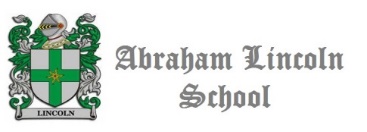 Guía de Estudio. Ciencias NaturalesProfesores: Pablo Ramírez – Sergio Urrejola.Curso: 7° básico.Unidad: Sistemas Reproductores.Objetivo: Identificar y describir las funciones de las principales estructuras del sistema reproductor humano femenino y masculino.ACTIVIDADES1. Identifique las estructuras del sistema reproductor masculino y femenino. Escriba el nombre correspondiente al lado de cada número.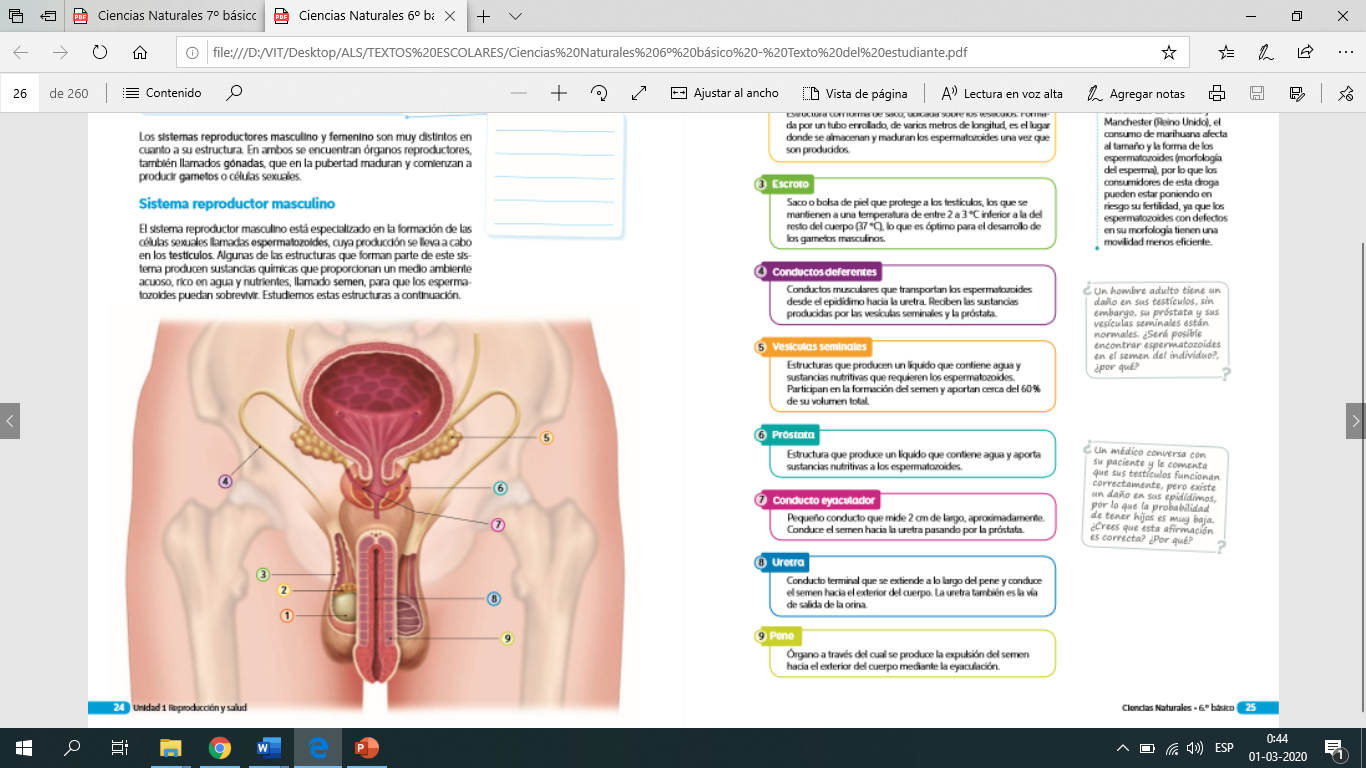 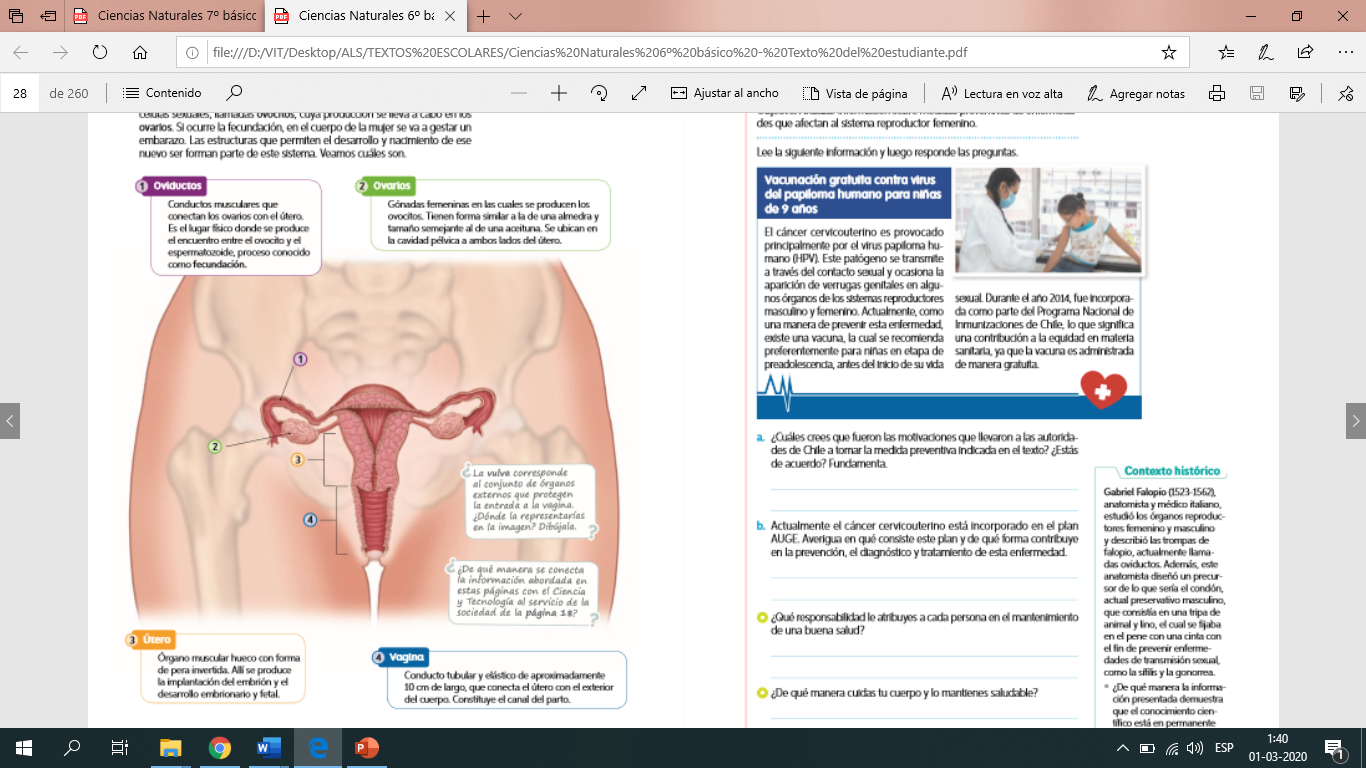 2. Complete la siguiente tabla, describiendo la función principal de cada una de las estructuras de los sistemas reproductores señalados.3. Elabores un cuadro comparativo con las diferencias y similitudes entre ovocitos y espermatozoides.4. Lea atentamente cada uno de los siguientes planteamientos y seleccione la alternativa correcta:1. ¿Cuál de las siguientes relaciones órgano – función es correcta?a) Útero – implantación del embrión.b) Próstata – liberación del semen al exterior.c) Epidídimo – producción de espermatozoides.d) Ovario – unión del espermatozoide con el ovocito.2. ¿Cuál de las siguientes estructuras permite que los espermatozoides maduren antes de la eyaculación?a) Próstata.b) Epidídimo.c) Vesículas seminales.d) Conductos deferentes.3. ¿En cuál de las siguientes estructuras ocurre la fecundación?a) Útero.b) Ovario.c) Vagina.d) Oviductos.4. ¿Cuál de las siguientes características constituye una semejanza entre el espermatozoide y el ovocito?a) Ambos tienen el mismo tamaño.b) Tienen la misma capacidad de movimiento.c) Se producen en órganos llamados gónadas.d) Poseen altas reservas nutritivas en su interior.5. Las células sexuales son:a) Las gónadas.b) Ovocito y espermatozoide.c) Sistemas reproductores.d) Ovarios y testículos.Sistema Reproductor FemeninoSistema Reproductor FemeninoEstructuraFunciónOvariosÚteroOviductosVaginaSistema Reproductor MasculinoSistema Reproductor MasculinoEstructuraFunciónTestículosEpidídimoEscrotoConductos deferentesVesículas seminalesPróstataUretraPene